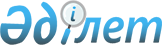 Об утверждении положения о комиссии по контролю за соблюдением требований в области биологической безопасности (режимная комиссия) и ее составаПриказ и.о. Министра здравоохранения Республики Казахстан от 20 октября 2022 года № ҚР ДСМ-119. Зарегистрирован в Министерстве юстиции Республики Казахстан 21 октября 2022 года № 30270
      Примечание ИЗПИ!Вводится в действие с 24.11.2022
      В соответствии с пунктом 2 статьи 21 Кодекса Республики Казахстан "О здоровье народа и системе здравоохранения" ПРИКАЗЫВАЮ:
      1. Утвердить: 
      1) положение о комиссии по контролю за соблюдением требований в области биологической безопасности (режимная комиссия) согласно приложению 1 к настоящему приказу;
      2) состав комиссии по контролю за соблюдением требований в области биологической безопасности (режимная комиссия) согласно приложению 2 к настоящему приказу.
      2. Руководителям территориальных подразделений областей, городов республиканского значения и столицы Комитета санитарно-эпидемиологического контроля Министерства здравоохранения Республики Казахстан обеспечить создание комиссии по контролю за соблюдением требований в области биологической безопасности (режимная комиссия) в соответствии с подпунктом 2) пункта 1 настоящего приказа.
      3. Комитету санитарно-эпидемиологического контроля Министерства здравоохранения Республики Казахстан в установленном законодательством Республики Казахстан порядке обеспечить:
      1) государственную регистрацию настоящего приказа в Министерстве юстиции Республики Казахстан;
      2) размещение настоящего приказа на интернет-ресурсе Министерства здравоохранения Республики Казахстан после официального опубликования;
      3) в течение десяти рабочих дней после государственной регистрации настоящего приказа в Министерстве юстиции Республики Казахстан представление в Юридический департамент Министерства здравоохранения Республики Казахстан сведений об исполнении мероприятий, предусмотренных подпунктами 1) и 2) настоящего пункта.
      4. Контроль за исполнением настоящего приказа возложить на курирующего вице-министра здравоохранения Республики Казахстан.
      5. Настоящий приказ вводится в действие с 24 ноября 2022 года и подлежит официальному опубликованию. Положение о комиссии по контролю за соблюдением требований в области биологической безопасности (режимная комиссия) Глава 1. Общие положения
      1. Положение о комиссии по контролю за соблюдением требований в области биологической безопасности (режимная комиссия) (далее – Положение) разработано в соответствии с пунктом 2 статьи 21 Кодекса Республики Казахстан "О здоровье народа и системе здравоохранения" (далее – Кодекс) и определяет полномочия комиссии по контролю за соблюдением требований в области биологической безопасности (режимная комиссия) (далее – режимная комиссия).
      2. Для выдачи разрешения на обращение с патогенными биологическими агентами и приложения к нему, выдаваемого территориальными подразделениями областей, городов республиканского значения и столицы Комитета санитарно-эпидемиологического контроля Министерства здравоохранения Республики Казахстан (далее – территориальные подразделения), при территориальных подразделениях создаются режимные комиссии. 
      3. Координацию и контроль деятельности режимных комиссий осуществляет Комитет санитарно-эпидемиологического контроля Министерства здравоохранения Республики Казахстан с привлечением профильных экспертов и специалистов (по согласованию) посредством ежегодного мониторинга качества оказания государственных услуг, предоставляемых территориальными подразделениями. Глава 2. Состав и функции режимной комиссии
      4. Состав режимных комиссий утверждается приказом руководителя территориального подразделения и формируется из профильных специалистов территориального подразделения и профильных государственных организаций (по согласованию), являющихся членами режимной комиссии. 
      5. Секретарь не является членом режимной комиссии. Секретарь режимной комиссии направляет членам режимной комиссии документы и сведения, представленные для выдачи или переоформления разрешения на обращение с патогенными биологическими агентами и приложения к нему в соответствии с Правилами выдачи, возобновления действия, переоформления, прекращения действия разрешений на обращение с патогенными биологическими агентами и приложений к ним, утверждаемыми в соответствии с подпунктом 40-4) статьи 9 Кодекса (далее – Правила выдачи разрешений). 
      6. Режимная комиссия осуществляет следующие функции:
      1) рассмотрение документов, представленных для выдачи или переоформления разрешения на обращение с патогенными биологическими агентами и приложения к нему;
      2) обследование потенциально опасного биологического объекта на соответствие квалификационным требованиям, предъявляемым к осуществлению обращения с патогенными биологическими агентами в рамках профилактического контроля с посещением субъекта (объекта) контроля в соответствии с Предпринимательским кодексом Республики Казахстан;
      3) вынесение положительного заключения режимной комиссии для выдачи разрешения на обращение с патогенными биологическими агентами и приложения к нему либо отрицательного заключения режимной комиссии с мотивированным обоснованием по форме согласно приложению к настоящему Положению;
      4) консультация и методическая помощь в случае наступления чрезвычайных ситуаций природного, техногенного и социального характера, воздействующей на потенциально опасные биологические объекты;
      5) консультативная и организационно – методическая помощь по вопросам биологической безопасности и иные.
      7. Деятельность режимной комиссии осуществляется в порядке, предусмотренном Правилами выдачи разрешений.                                       Заключение
             Комиссии по контролю за соблюдением требований в области
                   биологической безопасности (режимная комиссия)
      1. Результат рассмотрения документов, представленных для выдачи илипереоформления разрешения на обращение с патогенными биологическими агентами иприложения к нему:       1) заявление____________________________________________________;       2) пояснительная записка с указанием:       выполняемой номенклатуры исследований: _________________________;       материальной базы: _____________________________________________;       схемы движения (поточности) материала: ___________________________;       кадрового состава и профессиональной подготовки персонала с учетом ихдопуска к обращению с патогенными биологическими агентами I и (или) II групппатогенности: __________________________________________________.       2. Результаты обследования объекта на соответствие квалификационнымтребованиям, предъявляемым к осуществлению обращения с патогеннымибиологическими агентами: соответствует /не соответствует заявленной группе патогенности.             (нужное подчеркнуть)Заключение Комиссии по контролю за соблюдением требований в областибиологической безопасности (режимная комиссия):________________________________________________________________________________________________________________________________________.Члены режимной комиссии:_________________________ _______________ ____________________________       (должность)             (подпись)             (фамилия, имя, отчество (при                                                       его наличии)  Состав комиссии по контролю за соблюдением требований в области биологической безопасности (режимная комиссия)
      1. Председатель режимной комиссии – заместитель руководителя территориального подразделения, курирующий вопросы эпидемиологического надзора за инфекционной заболеваемостью;
      2. Заместитель председателя режимной комиссии – руководитель отдела эпидемиологического надзора за особо опасными инфекциями и туберкулезом территориального подразделения или руководитель отдела отдела эпидемиологического контроля за инфекционными и паразитарными заболеваниями территориального подразделения; 
      3. Секретарь режимной комиссии – сотрудник отдела эпидемиологического контроля за инфекционными и паразитарными заболеваниями территориального подразделения;
      4. Член режимной комиссии – сотрудник отдела эпидемиологического надзора за особо опасными инфекциями и туберкулезом территориального подразделения;
      5. Член режимной комиссии – сотрудник отдела контроля за внутрибольничными инфекциями территориального подразделения;
      6. Член режимной комиссии – сотрудник отдела контроля и надзора за коммунальными объектами территориального подразделения;
      7. Член режимной комиссии – сотрудник отдела контроля и надзора за промышленными, радиационно-опасными объектами территориального подразделения;
      8. Член режимной комиссии – руководитель районного/городского территориального подразделения;
      9. Член режимной комиссии – специалист районного/городского территориального подразделения;
      10. Член режимной комиссии – сотрудник филиала РГП на ПХВ "Национальный центр экспертизы" Комитета санитарно-эпидемиологического контроля Министерства здравоохранения Республики Казахстан области, города республиканского значения и столицы (по согласованию);
      11. Член режимной комиссии – сотрудник филиала РГП на ПХВ "Национальный научный центр особо опасных инфекций имени Масгута Айкимбаева Министерства здравохранения Республики Казахстан" области, города республиканского значения и столицы (по согласованию);
      12. Член режимной комиссии – руководитель территориальной инспекции областей, городов Астана, Алматы, Шымкент Комитета ветеринарного контроля и надзора Министерства сельского хозяйства Республики Казахстан (по согласованию);
      13. Член режимной комиссии – руководитель инспекции города районного, областного значения Комитета ветеринарного контроля и надзора Министерства сельского хозяйства Республики Казахстан (по согласованию);
      14. Член режимной комиссии – сотрудник областного центра по профилактике и борьбе со СПИД (по согласованию);
      15. Член режимной комиссии – сотрудник высшего медицинского учебного заведения (по согласованию).
					© 2012. РГП на ПХВ «Институт законодательства и правовой информации Республики Казахстан» Министерства юстиции Республики Казахстан
				
      И.о. Министра здравоохраненияРеспублики Казахстан 

В. Дудник
приложение 1 к приказу
И.о. Министра здравоохранения
Республики Казахстан
от 20 октября 2022 года № ҚР ДСМ-119Приложение
к Положению о комиссии по
контролю за соблюдением
требований в области
биологической безопасности
(режимная комиссия)ФормаПриложение 2 к приказу 